Unit 5.1: Motion, Speed, and VelocityFurther Reference: 11.1 Observing MotionMOTIONMotion is a ______________________relative _______________Frame of Reference is a system used ______________________________Distance is _____________________________________Displacement is _______________________________________Displacement must always include _____________If you run around a 400m track, what is your traveling distance?If you run around a 400m track, what is your traveling displacement?Scalar is a ___________________________________________________Ex: _________________________Vector is ____________________________________________________EX: ___________________________Distance is a ____________________Displacement is a _____________________VECTOR TERMSPart ______________ arrow is the __________ of a vectorPart ________________ arrow is the ___________ of a vectorWhen adding vectors, we always put them _______________________ for as many vectors as we haveThe ________________________ is the result of the vector ____________, and is __________________ drawn from the head of the ____________________ to the tail of the ____________________________Vector Addition: Because velocities include magnitude and direction combining 2 different velocities depends on their ___________ and ____________Can occur in __________________________Can occur _____________________________ to each other(HONORS) For vectors at right angles to each other, we use __________________________ to find the ____________________________ + _________ = __________SCALAR VS VECTORScalar (______________________) __________________________________________________________Vector (____________________AND ______________________)________________________________________________________SPEED VS VELOCITYSpeed is ______________________________________________________________________ includes a directionVelocity is ___________________________________________Includes ______________________________________Speed = _____________________ / __________________Simply __________________ of velocityVelocity = _____________________ / ________________Speed __________________________VELOCITY EquationWhat are the SI units for:Velocity (and speed) _________________ (__)Displacement (and distance) _______________(__)Time __________________ (__)MORE VELOCITY Speed has no _________ or _____________A vector is a __________________ with a __________________By convention, Positive velocity is _______ and _________By convention, Negative velocity is ________ and _______TWO KINDS OF VELOCITY Average velocity is ______________________________________What is a real world example?WE WILL ALMOST ALWAYS CALCULATE AVERAGE SPEED.Instantaneous Speed is __________________________________What is a real world example?Unit 5.2: Position vs Time Graphs: Guided Fill in Notes__________________________ can be studied using a __________________ vs_______________ graph________________________ is on the vertical axis (it can also be labeled __________________________)________________________ is on the horizontal axisThe _________________________ of the line indicates the ______________________ of the object._____________________ can be calculated by finding _____________________________ over ___________________________So let’s work one out.Choose 2 points: one to start and one to end with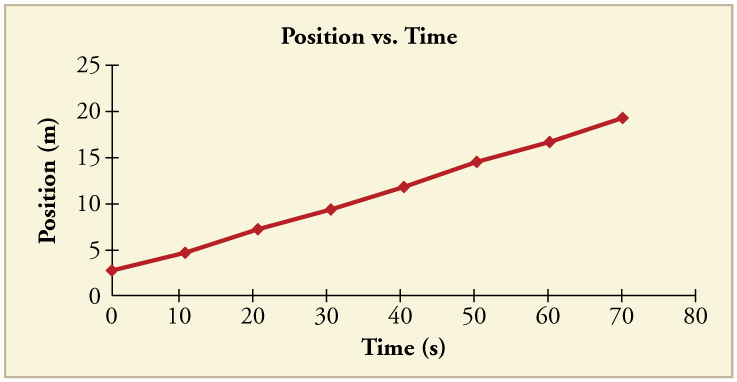  Y2 =        	X2 =  Y1 =	        	X1 = Calculate the change between the points.Difference in Position (Y) =             Difference in Time (X) = Calculate for Slope = Position / Time 	And remember, SLOPE =  _____________________DIFFE RENT SLOPES MEAN DIFFERENT THINGSPOSITIVE SLOPE: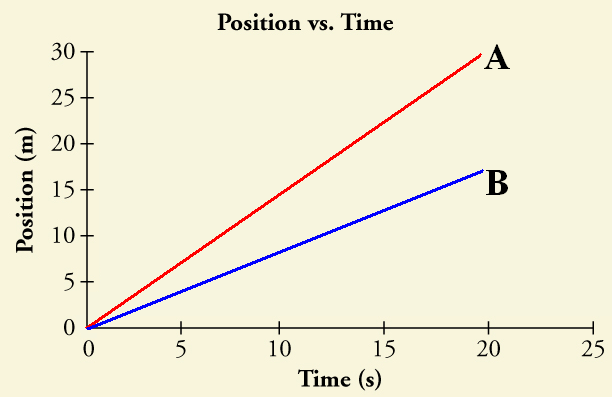 A POSITIVE slope indicates a ___________________________Positive velocity means it is ______________________The greater the slope, _________________________________The less the slope, ________________________________ On the graph to the right, which has a greater velocity?	HORIZONTAL (ZERO) SLOPE: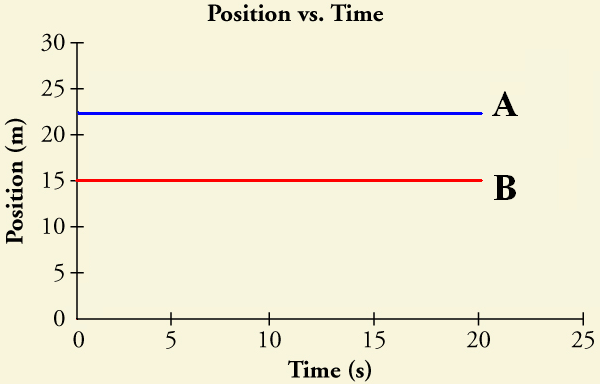 ZERO slope indicates a ____________________________________ZERO slope means that the line is _________________________________________________On the graph to the right, which has a greater velocity?NEGATIVE SLOPE: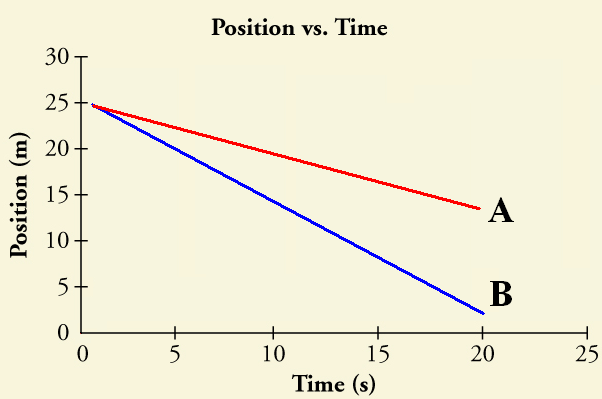 A NEGATIVE slope indicates a __________________________Negative velocity means the object is ________________________________________________On the graph to the right, which has a greater negative velocity?PUTTING IT ALL TOGETHER: So what is happening at each of these positions on the graph to the right?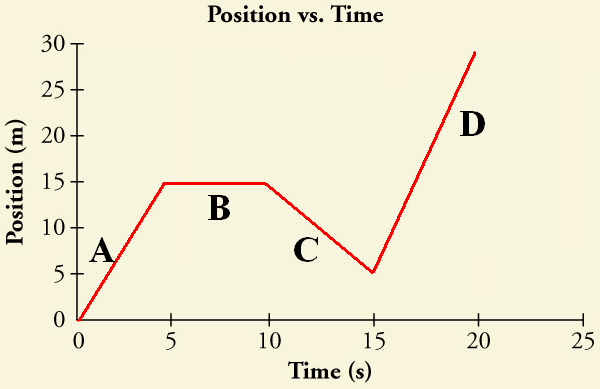 What is happening?		Numbers/Units___________________		_________________________________________		_________________________________________		_________________________________________		______________________Unit 5.3: Momentum (HONORS ONLY)MomentumMomentum is _______________________________________If an object is _________________, it ____________________An object with _______ of momentum will be _________ to stopAn object with _______ of momentum will be _________ to stopMomentum equation:	Words				symbolsThe SI unit for momentum is _____________ Because momentum is based on _____________, the momentum of an object _________________conservation of MomentumLaw of Conservation of Momentum is :The total momentum of a system cannot _____________ or _____________The law of conservation of momentum applies anytime ______________________________We will always assume perfect physics classroom scenarios for this to work.  The 3 assumptions are:1) _____________________________________________________2) _____________________________________________________3) _____________________________________________________Unit 5.4: Acceleration and GravityFurther Reference: 11.2 Acceleration and 12.2 GravitySCALAR VS VECTORScalar (______________________) ______________________________________________________________________________________________Vector (____________________AND ______________________)____________________________________________________________________________________Acceleration and MotionAcceleration is the ____________________________________A ________________ in _______________ can be caused by:_____________________________Example: _______________________________________________________________Example: _______________________________________________________________Example: __________________________________For acceleration to be zero, ______________ cannot be changingQ1 – If I were to drive around a circular race track at a constant 60km/hr, am I accelerating or not?  Explain why.ACCELERATION EQUATIONWhat are the SI units for:Acceleration______________________ (__)Time _______________________ (__)Vf (final velocity) ___________________ (__)Vi (initial velocity) __________________ (__)If the acceleration is small, the velocity is increasing ___________If the acceleration is large, the velocity is increasing ___________Positive acceleration means an object is ____________________Negative acceleration means an object is _________________Negative acceleration is also called ________________GRAVITY AND ACCELERATION Gravity is __________________________________________________Acceleration due to gravity is __________________________A vacuum is a ________________________________________When not in a vacuum, air resistance will _______________ a falling objectUniversal GravitationAll objects in the universe exert a ___________________ on every other object in the universe.The gravitational force of gravity between two objects depends on:1)___________________:  As the _________________ increases, the gravitational force _________________2)___________________:  As the _________________ increases, the gravitational force ________________Unit 5.5: Velocity vs Time GraphsAcceleration is_________________________________________________________________The vertical axis (____) will be ___________________________ The horizontal axis (___) will be _________________________________Slope of a Velocity vs Time is equal to _____________________________________________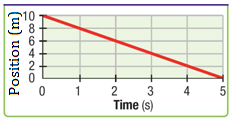 Does the graph to the right represent velocity or acceleration?  How can you tell? 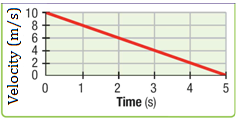 Does the graph to the right represent velocity or acceleration?  How can you tell?A velocity vs time graph shows _____________________________________________Any slope shows us _______________________________________DIFFE RENT SLOPES MEAN DIFFERENT THINGSPOSITIVE SLOPE: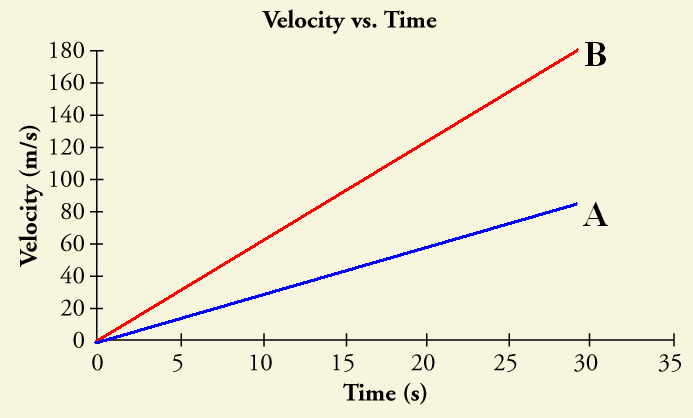 A POSITIVE slope indicates a ______________________________Positive acceleration means it is ______________________________________________________On the graph to the right, which has a greater acceleration?NO SLOPE:A slope of ZERO indicates a _____________________________________________________This just means that there is a __________________________________________Slope of zero = ______________________________________________________On the graph to the right, which has a greater acceleration?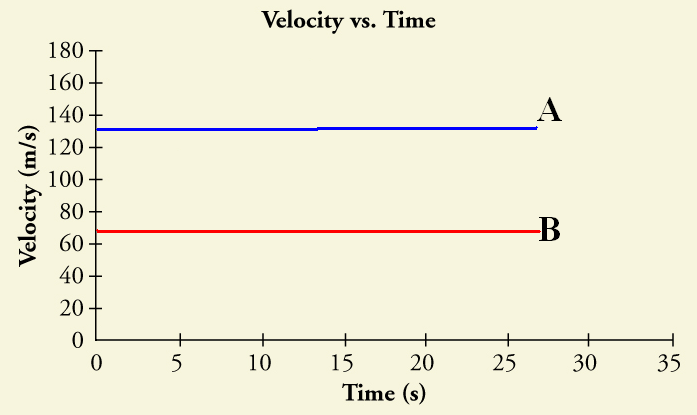 On the graph to the right, which of the two lines have the greater velocity?NEGATIVE SLOPE:A NEGATIVE slope indicates a _____________________________________________________NEGATIVE acceleration means it is ______________________________________________________Deceleration = __________________________________________________________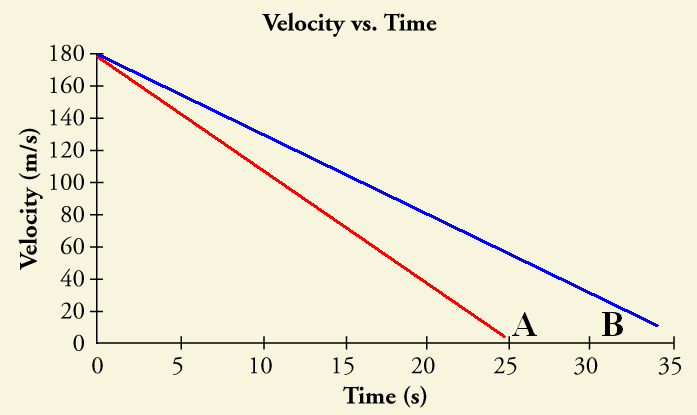 On the graph to the right, which has a greater deceleration? RECAPWhat does a positive slope indicate? ____________________________________________________What does a negative slope indicate? ____________________________________________________What does a perfectly horizontal line indicate? _____________________________________________CALCULATING SLOPE:What is the formula for acceleration?What is the velocity of the object at 1 second? What is the velocity of the object at 4 seconds? What is the acceleration of the object between 1 second and 4 seconds?What do you notice about the slope and your acceleration?PUTTING IT ALL TOGETHER: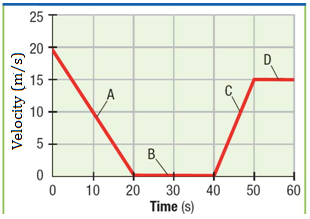 This is a Velocity vs. Time graph, what does the slope represent?What is happening at each of the following line segments? ____________________________________________________________________________________________________________________________Calculate the acceleration for each of the following line segments:Line A)						Line B)Line C)						Line D)